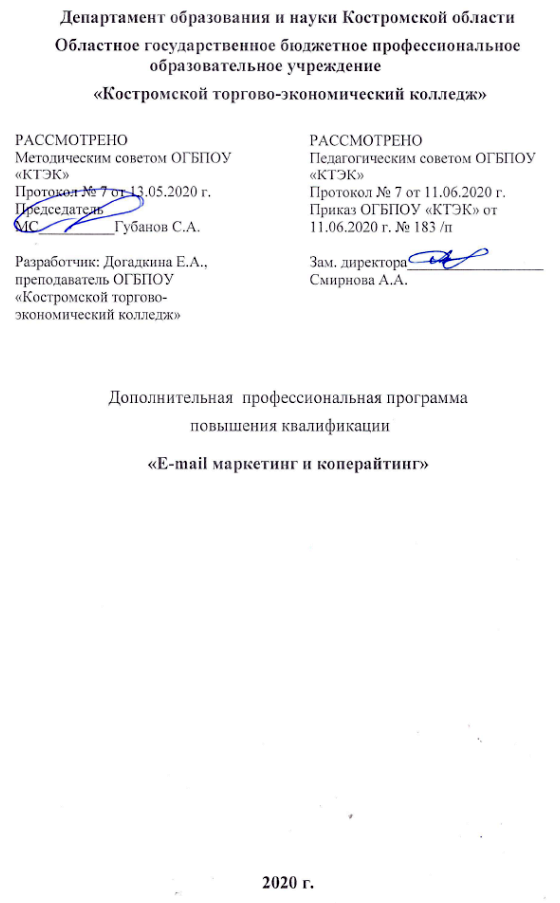 ОПИСАНИЕ УЧЕБНОЙ ПРОГРАММЫНазвание программы: E-mail маркетинг и коперайтинг.Категория слушателей: Лица, имеющие  не ниже среднее профессионального образование и относящиеся к группам занятий: Маркетолог.Цель освоения программы:  совершенствование у слушателей компетенций и приобретение ими новых компетенций в сфере  коперайтинга.Форма обучения: Очно-заочная  с применением дистанционных образовательных технологий/  16 часов .Освоение программы предполагает достижение следующего(щих) уровня (ней) квалификации в соответствии с профессиональным стандартом (профессиональными стандартами) Маркетолог, утвержденного Министерством труда и социальной защиты Российской Федерации от 04 июня 2018 г № 366н  и  требованиями заказчика.Образовательные результаты: Слушатель, освоивший программу, должен обладать профессиональной компетенцией владеть  теоретическими знаниями и практическими навыками в области составления эффективных «продающих»  рекламных текстов. Результаты обучения:В результате освоения программы слушатель должен приобрести знания и умения, необходимые для качественного изменения перечисленной выше профессиональной компетенции. Слушатель должензнать:-  сущность копирайтинга, основные категории, понятия, термины, которыми оперируют профессиональные копирайтеры, его месте и роли в системе рекламного бизнеса.       уметь: - анализировать рекламные тексты, появляющиеся в местных средствах массовой информации, классифицировать и типизировать вербальные формы рекламы.          владеть:-  методикой структурного анализа знаковых семиотических систем рекламных сообщений, базовыми практическими навыками составления авторских рекламных текстов, свободно владеть стилистическими приемами. Учебный планКалендарный учебный график		10. Организационно–педагогические условия10.1 Материально-технические условия реализации программы10.2. Кадровые ресурсы10.3. Учебно-методическое обеспечение програаммыОсновная литература:Парабеллум А. и др. Как писать продающие тексты: коммерческие предложения, которые приносят миллионы. Москва Альпина Паблишер, 2015. - 271 с. http://www.bibliorossica.com/book.html?currBookId=9616 Каплунов Д. А. (2013).Эффективное коммерческое предложение. Исчерпывающее руководство. Москва Издательство "Манн, Иванов и Фербер". - 255 с. http://www.bibliorossica.com/book.html?currBookId=13449 Назайкин Н.А. Эффективный рекламный текст в СМИ. Москва Московский государственный университет имени М.В. Ломоносова, 2015. http://www.bibliorossica.com/book.html?currBookId=8323   Дополнительная литература: Аниськина Наталия Васильевна, Колышкина Татьяна Борисовна. Наружная реклама. Москва Издательство "ФОРУМ" Москва ООО "Научно-издательский центр ИНФРА-М", 2015. http://znanium.com/go.php?id=419073   Замедлина Е. А. Реклама: Учебное пособие. Москва Издательский Центр РИОР Москва Издательский Дом "ИНФРА-М", 2015. http://znanium.com/go.php?id=304918Гундарин Михаил Вячеславович. Теория и практика связей с общественностью: основы медиа-рилейшнз: Учебное пособие. 2. Москва Издательство "ФОРУМ", 2016. http://znanium.com/go.php?id=243837  11. Оценка качества освоения программы11.1 Формы текущего контроля успеваемости и итоговой   аттестации по программе: 11.2 Примеры оценочных материалов для разделов учебной программы:Примерные вопросы к зачету:1. Понятие копирайтинга. Место копирайтинга в рекламной деятельности. 2. Основные задачи копирайтинга. 3. Копирайтинг и креатив. Основные требования к креатору. 4. Роль креатора в рекламном процессе. 5. Слоган как элемент фирменного стиля и как рекламное сообщение. 6. Виды слоганов. 7. Приемы создания слоганов. 8. Рекламный текст как продукт креатива. 9.Основы E-mail маркетинга. 11.3 Критерии и шкала оценки для промежуточной аттестации по программе:Слушатель считается успешно прошедшим итоговую аттестацию по дополнительной профессиональной программе повышения квалификации , обнаруживший всестороннее, систематическое знание учебного программного материала, самостоятельно выполнивший все предусмотренные программой задания, глубоко усвоивший основную литературу и знаком с дополнительной литературой, рекомендованной программой, активно работавший на практических занятиях, показавший систематический характер знаний по дисциплине, достаточный для дальнейшей учебы, а также способность к их самостоятельному пополнению, ответ отличается точностью использованных терминов, материал излагается последовательно и логично.№ п/пНаименование разделаВсего, часАудиторныезанятияАудиторныезанятияДистанционныезанятияДистанционныезанятияСРС, час.Промежу-точнаяаттестация, час № п/пНаименование разделаВсего, часиз нихиз нихиз нихиз нихСРС, час.Промежу-точнаяаттестация, час № п/пНаименование разделаВсего, частеоретические занятия (лекции)Лабораторно-практические  занятия  теорияпрактические  занятия  СРС, час.Промежу-точнаяаттестация, час 1234567891.Структура рекламного текста и его элементы 624----2.Рекламный концепт в рекламных сообщениях. 4---4--3.Основы E-mail маркетинга.42--2--Промежуточная аттестация по модулюПромежуточная аттестация по модулю2-----зачетВсего:Всего:16Наименование разделов (дисциплин, практик, стажировок, иных видов учебной деятельности) Объем  нагрузки, ч.Учебные неделиУчебные неделиУчебные неделиУчебные неделиУчебные неделиУчебные неделиУчебные неделиУчебные неделиУчебные неделиУчебные неделиНаименование разделов (дисциплин, практик, стажировок, иных видов учебной деятельности) Объем  нагрузки, ч.1234Структура рекламного текста и его элементы66Рекламный концепт в рекламных сообщениях44422Итоговая аттестация22Вид ресурсаХарактеристика ресурса и количествоАудиторияМультимедийная аудитория, вместимостью более 30 человек. Мультимедийная аудитория состоит из интегрированных инженерных систем с единой системой управления, оснащенная современными средствами воспроизведения и визуализации любой видео и аудио информации, получения и передачи электронных документов.Компьютерный классКомпьютерный класс, представляющий собой рабочее место преподавателя и не менее 15 рабочих мест студентов, включающих компьютерный стол, стул, персональный компьютер, лицензионное программное обеспечение. Каждый компьютер имеет широкополосный доступ в сеть Интернет. Все компьютеры подключены к корпоративной компьютерной сети КФУ и находятся в едином домене. Компьютерное оборудованием имеет соответствующее лицензионное программное обеспечение.Программное обеспечение для реализации программы на основе дистанционных образовательных технологий или в рамках смешанного обученияМонитор с диагональю не менее 22 дюймов, персональный компьютер(с техническими характеристиками не ниже Intel Core i3-2100, DDR3 4096Mb, 500Gb),конференц-микрофон, беспроводной микрофон, блок управления оборудованием, интерфейсыподключения: USB,audio, HDMI.Канцелярские товарыБумага, ручки, маркеры, плакатыДругое -Вид ресурсаХарактеристика ресурса и количествоРуководитель проекта/куратор1Разработчик контента1Лектор 1Модератор1Тьютор 1Наименование разделов учебного плана Технология и/или метод(ы) проведения оценочного мероприятия Шкала оценки (баллы, «зачтено» / «не зачтено»)Размещение оценочных материаловИтоговая  аттестация ТР/ЗР«зачтено» / «не зачтено»система дистанционного обучения ПОО